Domov pro seniory „SPÁLENIŠTĚ“ v Chebu, PO              
Mírová 6, 350 02 Cheb, tel. 354 439 037  
                                                                                 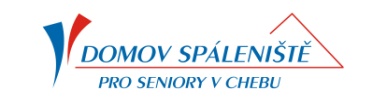 Vyjádření lékaře     
         o zdravotním stavu žadatele o umístění do zařízení sociálních služebŽadatel  …………………………….………………………………………………….……………………………………………… 			          příjmení                                  		jméno        narozen …………………………………………………………………………………………………………….………………………			     den, měsíc, rok					        bydliště ………………….……………………………….…………………………………………………………………………………		       místo			ulice			číslo			Vyjádření: Jiné vyjádření lékaře:Dne ………………………………………….                              Razítko a podpis lékaře ………………………………………… 